Dnr: LLGA70/20172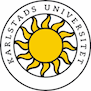 Fakultetsnämnd LärandeHistoriaLitteraturlistaSO för lärare åk 4-6, 30 hp (1-30). Ingår i LärarlyftetGäller från och med ht 2017Lgr 11 används genomgående med störst fokus på kursplanerna tillsammans med kommentarmaterial för de fyra SO-ämnena från SkolverketPerspektiv på och teorier för SO-undervisningBöckerBruner, Jerome. Celebrating Divergence: Piaget and Vygotskij. Geneve: 1997. Antal sidor: 24.Dweck, Carol. Mindset: du blir vad du tänker. Stockholm: Natur och Kultur, 2015. Antal sidor: 71-101, 230-290.Sellgren, Mariana. Den dubbla uppgiften: tvåspråkiga elever i skolans mellanår arbetar med förklarande genre i SO. Göteborg: Göteborgs universitet, 2011. sidorna 6-20, 26-50.Kapitel i bokGess-Newsome, Julie. "A model of teacher professional knowledge and skill including PCK". I: Re-examining pedagogical content knowledge in science education. New York: Routhledge, 2015. Antal sidor: 14.TidskriftsartiklarHalliday, Michael. "Towards a Language-Based Theory of Learning". Linguistics and Education. 1993/5. Antal sidor: 23.Hattie, John: Timperley, Helen. "The power of feedback". Review of Educational Research . 2007. Antal sidor: 33.Jakobsson, Anders. "Sociokulturella perspektiv på lärande och utveckling. Lärande som begreppsmässig precisering och koordinering". Pedagogisk forskning i Sverige. 2012/3-4. Antal sidor: 18.Kaya, Anna & Rehman, Karin. "Språk och kunskapsutvecklande arbetssätt: framgångsfaktor eller urvattnat modeord?". Svenskläraren 3, Språk o litteratur i alla ämnen. 2015. 3.Shulman, Lee. "Knowledge and teaching: foundations of the new reform". Harward educational review. 1987/1. Antal sidor: 21.Styrdokument och övriga skrifter från Skolverkethttps://lasochskrivportalen.skolverket.se/#/moduler/3-Grundskola/004_framja_elevers_larande_SO. Skolverket. Läs-och skrivportalen. Främja elevers lärande i SOArtiklarHattie, John. Melbourne: ACER Research Conference , 2007. "Teachers make a difference: what is the research evidence?". Antal sidor: 17.Historie- och historiedidaktiskt lärarkunnandeBöckerHellspong, Mats; Löfgren, Orvar. Land och stad: svenska samhällen från medeltid till nutid. Antal sidor: 200.Levstik, Linda; Barton, Keith. Doing history; investigating with children in elementary and middle schools. London: Routhledge, 2010. Antal sidor: 222.Lindkvist, Thomas; Sjöberg, Maria. Det svenska samhället 800-1720. Klerkernas och adelns tid. Senaste upplagan. Lund: Studentlitteratur, 2009. Antal sidor: 470.Odenstad, Christina. Ämnesdidaktik för SO-ämnena. Malmö: Gleerups, 2014. Antal sidor: 11-40; 67-94.Seixas, Peter & Morton, Tim. The big six: historical thinking concepts. Toronto: Nelson Education, 2013. Antal sidor: 40.TidskriftsartiklarGrever, Maria; Pelzer, Ben & Haydn, Terry. "High school student's views on history". Journal of Curriculum Studies . 2011/43/2 . sidorna 207-229.Nordgren, Kenneth & Eliasson, Per. "Vilka är förutsättningarna i svensk grundskola för interkulturell historieundervisning?". Nordidactica; Journal of humanities and Social Science Education under utgivning. 2016. Antal sidor: 17.Peck, Carla. "It's not like I'm Chinese and Canadian. I am in between: Ethnicity and Students' Conceptions of Historical Significance ". Theory & Research in Social Education . 2010/38:4 . 575-617.Styrdokument och övriga skrifter från SkolverketStolare, Martin. SO-ämnenas språkliga karaktär. 2015. Antal sidor: 12.Stolare, Martin. Ord och begrepp i SO-ämnena. 2015. Antal sidor: 13.Geografi- och geografididaktiskt lärarkunnandeBöckerOdenstad, Christina. Ämnesdidaktik för SO-ämnena. Malmö: Gleerups, 2014. sidorna 11-40, 111-120.Rockström, Johan & Klum, Mattias. Big world, small planet: välfärd inom planetens gränser. Max Ströms , 2015. Antal sidor: 205.Sanderoth, Ingrid; Båth, Sten; Werner, Margit. Plats-identitet-lärande: närområdesstsudier i skolan. Lund: Studentlitteratur, 2009. Antal sidor: 256.Stephansson, Ove. Jord, berg, luft, vatten: elementa. Sveriges Utbildningsradio AB, 1988. Antal sidor: 127.Kapitel i bok"Geograf 1". I: Befolkningsgeografi 1. Red. Wiklund Jan . Falköping: Capensis . Antal sidor: 16."LIP-projektet Murbräckan i Skol- och barnomsorgsförvaltningen 2001-2004". I: Coola ner jorden - ett klimatläromedel för barnomsorg och skola. Red. Skoglund, Gösta. Växjö kommun.Hägerstrand, Torsten. "Krafter som format det svenska kulturlandskapet ". I: Mark och Vatten. Bostadsdepartementet Ds, 1988:35.KompendierWerner, Margit. Karlstads universitet, 2009. Antal sidor: 45. Kompendium om regional geografiÖvrig informationUndervisningsmaterial om Google Earth, Storymaps samt svenska kartor enligt länkar på ItslearningArtiklarBladh, Gabriel. "Geografilärare och geografiundervisning i den svenska grundskolan: några delresultat av en enkätstudie". Geografiska notiser. 2014/4. Antal sidor: 10.Bonnett, Alastair. "Geography, what's the big idea?". Geography 1. 2012. Antal sidor: 3.Catling, S. "The place of artefacts in geography". Primary Geography. 2012/2. Antal sidor: 30.Cele, Sofia. "Från sinne till symbol: om barns förhållande till kartan". Geografiska notiser 3. 2008. Antal sidor: 8.Hicks, David. "A geography of hope". Geography 99. 2014/1. Antal sidor: 6.Massey, Doreen. Red. Balderstone, David. London: Geographical Association, 2008. "The geographical mind". Secondary Geography Handbook. Antal sidor: 6.Mårtensson, Solveig & Wennberg, Gösta. Göteborg: Utbildningsradion , 1996. "Kartan och världsbilden ". Geografi - världens ämne. Om att undervisa i geografi. Antal sidor: 10.Petterson, Anna. "Hållbar utveckling, vad är det? ". Geografiska notiser 4. 2017. Antal sidor: 9.Ryan, S & Croft, M. "Big ideas about big places". Primary Geography. 2012/3. Antal sidor: 30.Wennberg, Gösta. Göteborg: Utbildningsradion . "Att arbeta med kartor". Geografi - världens ämne. Om att undervisa i geografi. 1996. Antal sidor: 5.Religions- och religionsdidaktiskt lärarkunnandeBöckerFranck, Olof: Osbeck, Christina & von Brömssen, Kerstin. Religioner, livsåskådningar och etik för lärare 4-6.. Malmö: Gleerups, 2016. Antal sidor: 296.Holmqvist Lidh, Carina. Representera och bli representerad: elever med religiös positionering talar om skolans religionskunskapsundervisning. Karlstad: Karlstad University Press , 2016. Antal sidor: i urval 150. LicenciandavhandlingLöfstedt, Malin. Religionsdidaktik - mångfald, livsfrågor och etik i skolan. Lund: Studentlitteratur, 2011. Antal sidor: 220.Sorgenfri, Simon. Den religiösa artefakten: symboler från sex religioner. Stockholm: Fondi, 2010. Antal sidor: 59.Van der Mollen, Janny. Om änglar, gudar och hjältar; Berättelser ur de stora världsreligionerna.. Borlänge: Björnen, 2009. Antal sidor: 287.Samhälls- och samhällskunskapsdidaktiskt lärarkunnandeBöckerBlanck, Sara. När ämnen möts: en analys av samhällskunskapsämnets funktioner och karaktärer vid ämnesintegrerad undervisning. Karlstad: Karlstad University Press . sidorna 16-32, 134-174.Eklund, Klas. Vår ekonomi: en introdukton till samhällsekonomin. Stockholm : Prisma, 2001. Antal sidor: 15-114, 192-218, 275-298.Engdahl, Oskar; Larsson, Bengt. Sociologiska perspektiv: grundläggande begrepp och teorier. Lund: Studentlitteratur, 2006. Antal sidor: 7-270.Odenstad, Christina. Ämnesdidaktik för SO-ämnena. Malmö: Gleerups, 2014. Antal sidor: 11-66.Olsson, Roger. Samhällskunskap som ämnesförståelse och undervisningsämne: Prioriteringar och nyhetsanvändning hos fyra gymnasielärare. Karlstad: Karlstad University Press , 2016. Antal sidor: 17-97.Österud, Öyvind. Statsvetenskap: Introduktion i politisk analys. Stockholm: Natur och Kultur, 1997. Antal sidor: 13-294.TidskriftsartiklarKristiansson, Martin. "Samhällskunskapsämnet och dess ämnesmarkörer på svenskt mellanstadium: ett osynligt eget ämne som bistår andra ämnen". Nordidactica: journal of humanities and social sience education . 2014. Antal sidor: 21.SO-undervisning om samhällsfrågorBöckerPhilips, D.C; Soltis, Jonas. Perspektiv på lärande . Lund: Studentlitteratur, 2014. 24-39, 68-117.Kapitel i bokBiggs, John; Tang, Catherine. "Constructively aligned teaching and assessment". I: Teaching for Quality Learning at University. New York: Open University Press, 2011. Antal sidor: 15.Blanck, Sara. När ämnen möts: en analys av samhällskunskapsämnets funktioner och karaktärer vid ämnesintegrerad undervisning. Karlstad: Karlstad University Press , 2015. 36-45, 76-133.Nordgren, Kenneth; Odenstad, Christina, Samuelsson, Johan. "Betyg i teori och praktik". I: Antologi. Malmö: Gleerup, 2012. 9-102, 159-186.Samuelsson, Johan. "Bedömning och ämneskunskap; exemplet historia på mellanstadiet". I: Ämnesdidaktik dåtid, nutid och framtid. Linköping: Linköpings Universitet, 2011. Antal sidor: 15.Slabbert, J. "Microteaching ". I: Designing a lesson. Red. Slabbert, J. Johannesburg: Juta & Kie Ltd, 2002. Antal sidor: 22.TidskriftsartiklarAndersson, Björn. "Design och utvärdering av undervisningssekvenser". Forskning om undervisning och lärande. 2011 nr 5. Antal sidor: 10.Brophy, Jere & Alleman, Janet. "Meaningful social studies for elementary students". Teachers and teaching: Theory and practice . 2009. Antal sidor: 21.Carlgren, Ingrid. "Forskning ja, men i vilket syfte och om vad? Om avsaknaden och behovet av en "klinisk" mellanrumsforskning". Forskning om undervisning och lärande. 2012. Antal sidor: 15.Kristiansson, Martin. "Underordnat, undanskymt och otydligt: om samhällskunskapsämnets relationsproblem inom SO-gruppen på svenskt mellanstadium". Acta Didactuca. 2016. Antal sidor: 16.Liberg, Caroline. "Ett album av bilder: teorins roll i praxisnära forskning". Forskning av denna världen II: om teorins roll i praxisnära forskning. 2005. Antal sidor: 21.Runesson, Ulla. "Lärares kunskapsarbete: exemplet learning study". Forskning om undervisning och lärande. 2012. Antal sidor: 11.Styrdokument och övriga skrifter från SkolverketPlanering och genomförande av undervisningen: för grundskolan, grundsärskolan, specialskolan och sameskolan. 2011. Antal sidor: 47.Kunskapsbedömning i skolan: praxis, begrepp, problem och möjligheter. Stockholm: Skolverket, 2011. Antal sidor: 77.Artiklar"How to give feedback to students". The Australian Society for evidencebased teaching. http://www.evidencebasedteaching.org.au/how-to-give-feedback-to-students/ (2017-03-02).Adler, Mary; Flihan, Sheila. New York: Albany State University of New York, 1997. "The Interdisciplinary Continuum: Reconciling Theory, Research and Practice". Antal sidor: 41.Fastställd av Fakultetsnämnd Lärande, 2017-03-02Kurskod:LLGA70Kursens benämning:SO för lärare åk 4-6, 30 hp (1-30). Ingår i LärarlyftetSocial Studies for teaching in grades 4-6, 30 credits (1-30)Högskolepoäng:30 hpUtbildningsnivå:grundnivå